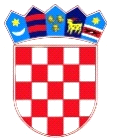 REPUBLIKA HRVATSKADUBROVAČKO-NERETVANSKA ŽUPANIJAOPĆINA TRPANJOPĆINSKO VIJEĆEKLASA: 021-05/19-01/18URBROJ: 2117/07-05/01-19-1Trpanj 26. studenog 2019. Na temelju članka  90. Poslovnika Općinskog vijeća Općine Trpanj (Službeni glasnik Dubrovačko-neretvanske županije br. 6/13, 14/13, 7/18 i 11/19 - pročišćeni tekst),  sazivam 18. sjednicu Općinskog vijeća za dan                                                 29. studenog 2019. godine (petak )				                  u  17.00 sati                                               u dvorani Osnovne škole Trpanj Predlažem slijedeći:		          D N E V N I    R E DAktualni satUsvajanje zapisnika s 17. sjednice VijećaRazmatranje nacrta Proračuna Općne Trpanj za 2020.godinu Donošenje Odluka o izmjenama Odluke o vrijednosti boda za obračuna komunalne naknade.	Predsjednik Općinskog vijeća	      Josip  Nesanović v.r.